Экологические акции:Сентябрь – «Они живут в воде» (25.09 Всемирный день моря)Октябрь – «Лесные домишки»  (04.10 День животных)Ноябрь - «Вместе ярче!» (01.11 Международный день энергосбережения), «Птицы – наши друзья». Декабрь – «Берегите, дети, ёлку!»Январь – «Берегиня» (11.01 День заповедников и национальных парков) Февраль – «Жизнь среди льдин» (19.02 День китов,  27.02 День полярного медведя) Март – «Вестники весны» ( 21.03 День цветов)Апрель – «Птичий гомон» (01.04 День птиц)Апрель – «День Земли» (22.04 подари цветы, подари дерево другу)Май – «День рождения Тортилы» (23.05 День черепах),  не рвите одуванчикиИюнь – «Вторая жизнь мусора» (05. 06 День охраны окружающей среды) Июль – «Детский сад – цветущий сад» (украшение территории),  остановите поджоги, «Берегите муравья».Август – «Кошкин дом» (15.08 день бездомных животных), «Берегите лес».ФОРМЫ РАБОТЫ ПО ЭКОЛОГИЧЕСКОМУ ВОСПИТАНИЮ В ДОУ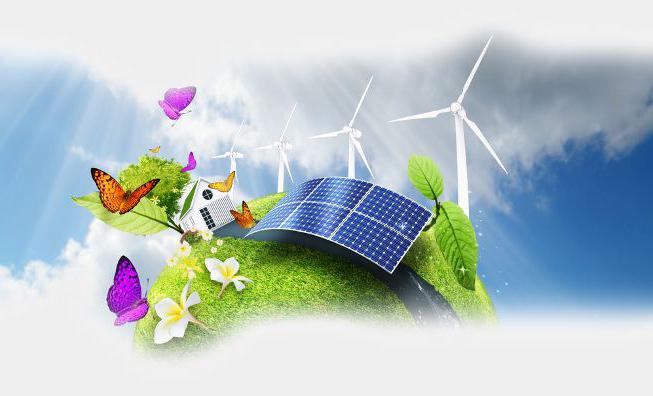 МАДОУ МО г.Краснодар "Детский сад" № 95»Старший воспитатель: Шеховцова О.С.Формы и методы работы по экологическому воспитанию в ДОУ:
- экологические занятия;
- экологические экскурсии;
- уроки доброты;
- уроки мышления;
- экологические кружки;
- экологические конкурсы;
- КВН, аукцион, марафон, викторина, "Поле чудес";
- экологические акции;
- обсуждение и проигрывание ситуаций;
- трудовой десант;
- зеленый патруль;
- лаборатория юного эколога;
- составление экологических карт;
- ведение «Панорамы добрых дел»;
- ведение фенологических календарей природы;
- экологические выставки и экспозиции;
- экологические музеи;
- день (неделя) экологического творчества;
- экологические праздники и фестивали;
- экологические игры (дидактические, имитационные, игры - моделирование - экосистем; соревновательные, игры - путешествия и т. д.);
- экологические сказки;
- экологические тренинги; и т.д.Формы работы с родителями:- родительские собрания;-детско-родительские гостиные;"Клуб успешных родителей"-анкетирование родителей;- дни открытых дверей;- консультации;- семинары - практикумы- оформление фотоальбомов,. экологических плакатов;- оформление папок-передвижек;- совместные проекты и акции;- участие родителей в экологических праздниках и развлечениях, викторинах;- совместные проекты и акции;- фото и видео репортажи на экологическую тематику;- участие в выставках смотрах, конкурсах;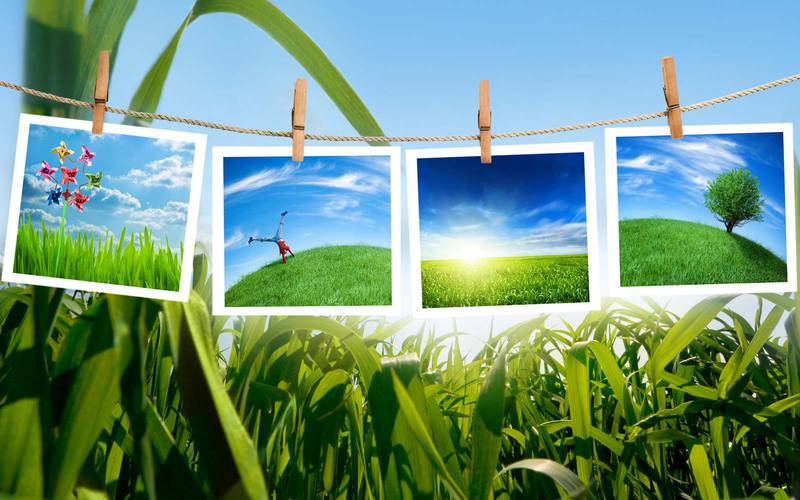 Формы работы с педагогами:работа в едином образовательном пространствепроблемные семинарысеминары-практикумыдни открытых дверейтворческие микрогруппынаставничествоэстафеты педагогического мастерствапедагогические советыповышение квалификации«копилка» педагогического мастерствамастер-классыпроектная деятельностьсоздание банка инновационных идейстажерские площадкитворческие конкурсытворческая лаборатория молодых специалистовиздательская деятельность